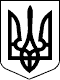 У К Р А Ї Н АСАМГОРОДОЦЬКА СІЛЬСЬКА РАДАВІННИЦЬКОЇ ОБЛАСТІ11 сесія 8 скликання24 червня  2021 року                                                                село СамгородокПроект РІШЕННЯ № ____/11-8Про надання дозволу на виготовлення проектно-кошторисної документації на реконструкцію мереж вуличного освітлення	Керуючись статтею 26 Закону України «Про місцеве самоврядування в Україні», відповідно до рішення 4 сесії 8 скликання 50-6/4-8 «Про затвердження Програми про благоустрій населених пунктів Самгородоцької територіальної громади на 2021 рік», заслухавши інформацію сільського голови Лановика Сергія Яковича про проведення реконструкції мереж вуличного освітлення села Самгородок, сесія сільської радиВ И Р І Ш И Л А:1. Надати дозвіл ТОВ «НС Київ» на виготовлення проектно-кошторисної документації:реконструкція мережі вуличного освітлення за адресою: Україна, Вінницька область, Хмільницький район, село Самгородок, вулиці Миру, Південна, Лозівська.2. Контроль за виконанням даного рішення покласти на постійну комісію з питань фінансів бюджету, планування соціально-економічного розвитку, інвестицій та міжнародного співробітництва.Сільський голова				С.Я. ЛановикШевчук Л.Ф.Олійник Н.А.Дідук А.О.Павлюк Л.І.